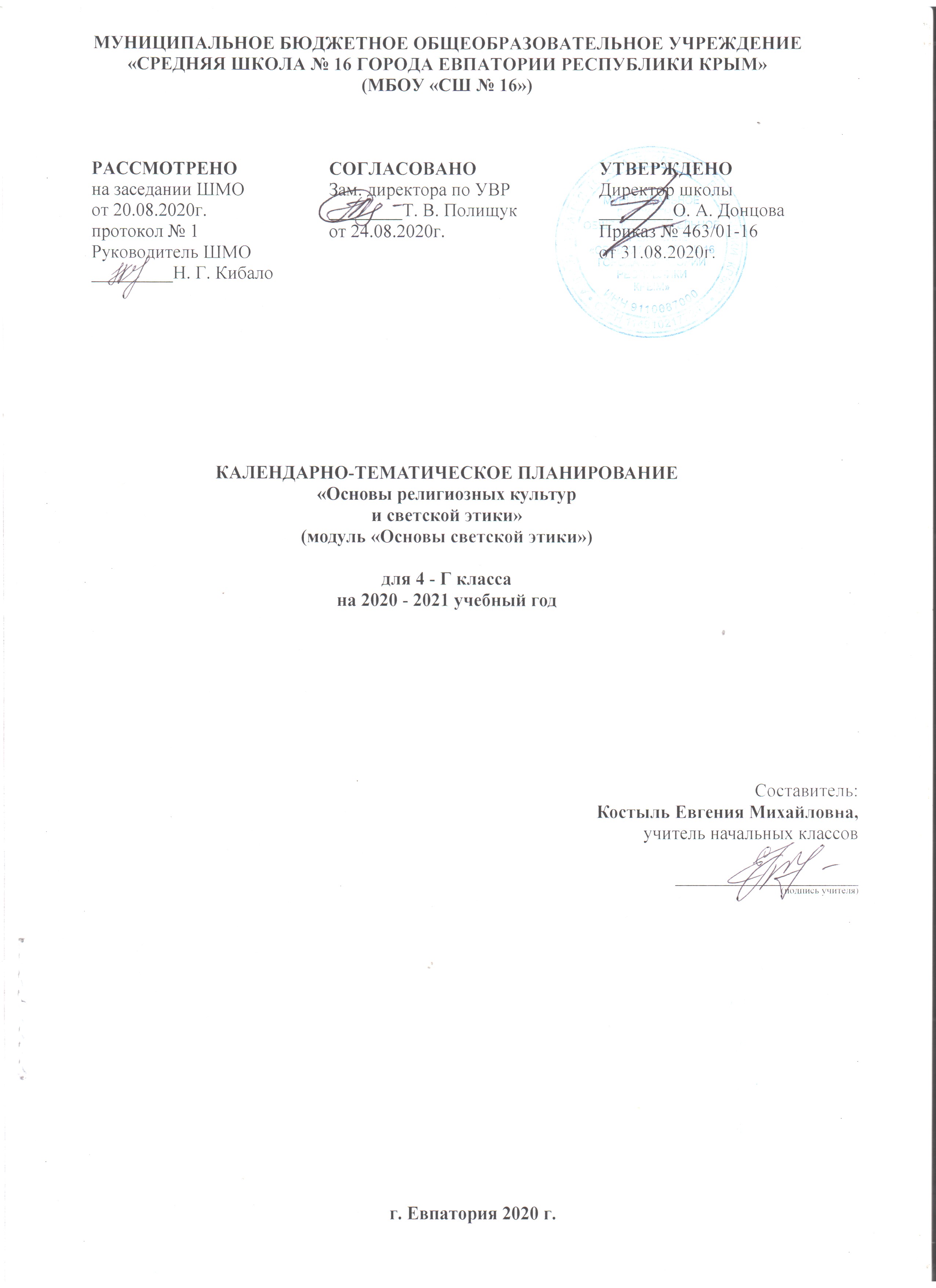 № п/п№ п/пДатаДатаТема урокапланфактпланфактТема урока1. Введение. (1 ч).1. Введение. (1 ч).1. Введение. (1 ч).1. Введение. (1 ч).1. Введение. (1 ч).107.09.Этика – наука о нравственной жизни человека. 2.Этика общения (4 ч).2.Этика общения (4 ч).2.Этика общения (4 ч).2.Этика общения (4 ч).2.Этика общения (4 ч).214.09.Добрым жить на белом свете веселей.321.09.Правила общения для всех.428.09.От добрых правил добрые слова и поступки.505.10Каждый интересен.3.Этикет. (4 ч).3.Этикет. (4 ч).3.Этикет. (4 ч).3.Этикет. (4 ч).3.Этикет. (4 ч).612.10Премудрости этикета.719.10.Красота этикета.826.10.Простые школьные и домашние правила этикета909.11.Чистый ручеёк нашей речи.4.Этика человеческих отношений. (4 ч).4.Этика человеческих отношений. (4 ч).4.Этика человеческих отношений. (4 ч).4.Этика человеческих отношений. (4 ч).4.Этика человеческих отношений. (4 ч).1016.11.В развитии добрых чувств – творение души.1123.11.Природа – волшебные двери к добру и доверию.1230.11.Чувство Родины.1307.12.Жизнь протекает среди людей.5.Этика отношений в коллективе. (4 ч).5.Этика отношений в коллективе. (4 ч).5.Этика отношений в коллективе. (4 ч).5.Этика отношений в коллективе. (4 ч).5.Этика отношений в коллективе. (4 ч).1414.12.Чтобы быть коллективом.1521.12.Коллектив начинается с меня.1628.12.Мой класс – мои друзья.1711.01.Скажи себе сам.6. Простые нравственные истины. (5 ч).6. Простые нравственные истины. (5 ч).6. Простые нравственные истины. (5 ч).6. Простые нравственные истины. (5 ч).6. Простые нравственные истины. (5 ч).1818.01.Ежели душевны вы и к этике не глухи…1925.01.Жизнь священна.2001.02.Человек рождён для добра.2108.02.Милосердие – закон жизни.2215.02.Жить во благо себе и другим.7.Душа обязана трудиться. (4 ч).7.Душа обязана трудиться. (4 ч).7.Душа обязана трудиться. (4 ч).7.Душа обязана трудиться. (4 ч).7.Душа обязана трудиться. (4 ч).2322.02.Следовать нравственной установке.2401.03.Достойно жить среди людей.2515.03.Уметь понять и простить.2629.03.Простая этика поступков.8. Посеешь поступок – пожнёшь характер. (4ч.)8. Посеешь поступок – пожнёшь характер. (4ч.)8. Посеешь поступок – пожнёшь характер. (4ч.)8. Посеешь поступок – пожнёшь характер. (4ч.)8. Посеешь поступок – пожнёшь характер. (4ч.)2705.04.Общение и источники преодоления обид.2812.04.Ростки нравственного опыта поведения.2919.04.Доброте сопутствует терпение.3026.04.Действия с приставкой «со».9.Судьба и Родина едины. (5 ч).9.Судьба и Родина едины. (5 ч).9.Судьба и Родина едины. (5 ч).9.Судьба и Родина едины. (5 ч).9.Судьба и Родина едины. (5 ч).3110.05.С чего начинается Родина… В тебе рождается патриот и гражданин.3217.05.Человек – чело века.3324.05.Слово, обращённое к себе. Обобщающий урок «Судьба и Родина едины».34Повторение.